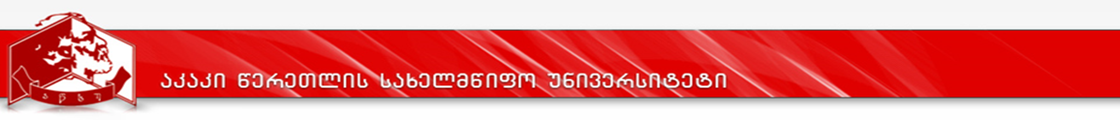 ზუსტ და  საბუნებისმეტყველო მეცნიერებათა ფაკულტეტისაბაკალავრო პროგრამაქიმიაქუთაისი2017-2021კურიკულუმიდანართი 2პროგრამის დასახელება:პროგრამის დასახელება:ქიმია ქიმია მისანიჭებელი აკადემიური ხარისხი/კვალიფიკაციამისანიჭებელი აკადემიური ხარისხი/კვალიფიკაციასაბუნებისმეტყველო მეცნიერებათა ბაკალავრი ქიმიაში  BSc in Chemistry         საბუნებისმეტყველო მეცნიერებათა ბაკალავრი ქიმიაში  BSc in Chemistry         ფაკულტეტის დასახელებაფაკულტეტის დასახელებაზუსტ და საბუნებისმეტყველო მეცნიერებათა ფაკულტეტიზუსტ და საბუნებისმეტყველო მეცნიერებათა ფაკულტეტიპროგრამის ხელმძღვანელი /ხელმძღვანელები /კოორდინატორი:პროგრამის ხელმძღვანელი /ხელმძღვანელები /კოორდინატორი:ქიმიის მეცნიერებათა დოქტორი, ასოცირებული პროფესორი  ნინო კახიძექიმიის მეცნიერებათა დოქტორი, ასოცირებული პროფესორი  ნინო კახიძეპროგრამის ხანგრძლივობა/მოცულობა (სემესტრი, კრედიტების რაოდენობა)პროგრამის ხანგრძლივობა/მოცულობა (სემესტრი, კრედიტების რაოდენობა)პროგრამის ხანგრძლივობა - 240 კრედიტიძირითადი (major) პროგრამა - 180კრედიტი(minor)პროგრამა/თავისუფალი კრედიტები - 60 კრედიტიპროგრამის ხანგრძლივობა - 240 კრედიტიძირითადი (major) პროგრამა - 180კრედიტი(minor)პროგრამა/თავისუფალი კრედიტები - 60 კრედიტისწავლების ენასწავლების ენასწავლების ენაქართულიპროგრამის შემუშავებისა და განახლების თარიღები:პროგრამის შემუშავებისა და განახლების თარიღები:პროგრამის შემუშავებისა და განახლების თარიღები:აკრედიტ. გადაწყვეტილება: №32; 16.09.2011პროგრამაზე დაშვების წინაპირობები (მოთხოვნები):პროგრამაზე დაშვების წინაპირობები (მოთხოვნები):პროგრამაზე დაშვების წინაპირობები (მოთხოვნები):პროგრამაზე დაშვების წინაპირობები (მოთხოვნები):სრული, საშუალო ან მისი ექვივალენტური საგანმანათლებლო დონე და გააჩნდეს ერთიანი ეროვნული გამოცდების  ჩაბარების  დოკუმენტი, რომელიც ანიჭებს მას სტუდენტის სტატუსს.სრული, საშუალო ან მისი ექვივალენტური საგანმანათლებლო დონე და გააჩნდეს ერთიანი ეროვნული გამოცდების  ჩაბარების  დოკუმენტი, რომელიც ანიჭებს მას სტუდენტის სტატუსს.სრული, საშუალო ან მისი ექვივალენტური საგანმანათლებლო დონე და გააჩნდეს ერთიანი ეროვნული გამოცდების  ჩაბარების  დოკუმენტი, რომელიც ანიჭებს მას სტუდენტის სტატუსს.სრული, საშუალო ან მისი ექვივალენტური საგანმანათლებლო დონე და გააჩნდეს ერთიანი ეროვნული გამოცდების  ჩაბარების  დოკუმენტი, რომელიც ანიჭებს მას სტუდენტის სტატუსს.პროგრამის მიზნები:პროგრამის მიზნები:პროგრამის მიზნები:პროგრამის მიზნები:საბაკალავრო პროგრამის  მიზანია მაღალი პროფესიული დონის მქონე სპეციალისტების მომზადება, რის მისაღწევადაც იგი ისახავს შემდეგ ამოცანებს:  მისცეს სტუდენტს თეორიული და პრაქტიკული განათლება  ქიმიის საბაზო დისციპლინებში: ზოგად და არაორგანულ ქიმიაში, ორგანულ, ფიზიკურ, ანალიზურ, მაღალმოლეკულურ და ელემენტორგანულ ნაერთთა ქიმიაში, ასევე გამოყენებითი და ქიმიური ეკოლოგიის, კოლოიდური ქიმიის, ბუნებრივ ნაერთთა ქიმიის და  სხვა მნიშვნელოვანი ქიმიური დისციპლინების სფეროში; გამოუმუშაოს სათანადო სამეცნიერო-ტექნიკური ინფორმაციის დამოუკიდებლად მოძიებისა და ექსპერიმენტული უნარ-ჩვევები, დააუფლოს კვლევის თანამედროვე ფიზიკურ- ქიმიურ მეთოდებს.საბაკალავრო პროგრამის  მიზანია მაღალი პროფესიული დონის მქონე სპეციალისტების მომზადება, რის მისაღწევადაც იგი ისახავს შემდეგ ამოცანებს:  მისცეს სტუდენტს თეორიული და პრაქტიკული განათლება  ქიმიის საბაზო დისციპლინებში: ზოგად და არაორგანულ ქიმიაში, ორგანულ, ფიზიკურ, ანალიზურ, მაღალმოლეკულურ და ელემენტორგანულ ნაერთთა ქიმიაში, ასევე გამოყენებითი და ქიმიური ეკოლოგიის, კოლოიდური ქიმიის, ბუნებრივ ნაერთთა ქიმიის და  სხვა მნიშვნელოვანი ქიმიური დისციპლინების სფეროში; გამოუმუშაოს სათანადო სამეცნიერო-ტექნიკური ინფორმაციის დამოუკიდებლად მოძიებისა და ექსპერიმენტული უნარ-ჩვევები, დააუფლოს კვლევის თანამედროვე ფიზიკურ- ქიმიურ მეთოდებს.საბაკალავრო პროგრამის  მიზანია მაღალი პროფესიული დონის მქონე სპეციალისტების მომზადება, რის მისაღწევადაც იგი ისახავს შემდეგ ამოცანებს:  მისცეს სტუდენტს თეორიული და პრაქტიკული განათლება  ქიმიის საბაზო დისციპლინებში: ზოგად და არაორგანულ ქიმიაში, ორგანულ, ფიზიკურ, ანალიზურ, მაღალმოლეკულურ და ელემენტორგანულ ნაერთთა ქიმიაში, ასევე გამოყენებითი და ქიმიური ეკოლოგიის, კოლოიდური ქიმიის, ბუნებრივ ნაერთთა ქიმიის და  სხვა მნიშვნელოვანი ქიმიური დისციპლინების სფეროში; გამოუმუშაოს სათანადო სამეცნიერო-ტექნიკური ინფორმაციის დამოუკიდებლად მოძიებისა და ექსპერიმენტული უნარ-ჩვევები, დააუფლოს კვლევის თანამედროვე ფიზიკურ- ქიმიურ მეთოდებს.საბაკალავრო პროგრამის  მიზანია მაღალი პროფესიული დონის მქონე სპეციალისტების მომზადება, რის მისაღწევადაც იგი ისახავს შემდეგ ამოცანებს:  მისცეს სტუდენტს თეორიული და პრაქტიკული განათლება  ქიმიის საბაზო დისციპლინებში: ზოგად და არაორგანულ ქიმიაში, ორგანულ, ფიზიკურ, ანალიზურ, მაღალმოლეკულურ და ელემენტორგანულ ნაერთთა ქიმიაში, ასევე გამოყენებითი და ქიმიური ეკოლოგიის, კოლოიდური ქიმიის, ბუნებრივ ნაერთთა ქიმიის და  სხვა მნიშვნელოვანი ქიმიური დისციპლინების სფეროში; გამოუმუშაოს სათანადო სამეცნიერო-ტექნიკური ინფორმაციის დამოუკიდებლად მოძიებისა და ექსპერიმენტული უნარ-ჩვევები, დააუფლოს კვლევის თანამედროვე ფიზიკურ- ქიმიურ მეთოდებს.სწავლის შედეგები  (ზოგადი და დარგობრივი კომპეტენციები)(სწავლის შედეგების რუქა ახლავს დანართის სახით, იხ. დანართი 2)სწავლის შედეგები  (ზოგადი და დარგობრივი კომპეტენციები)(სწავლის შედეგების რუქა ახლავს დანართის სახით, იხ. დანართი 2)სწავლის შედეგები  (ზოგადი და დარგობრივი კომპეტენციები)(სწავლის შედეგების რუქა ახლავს დანართის სახით, იხ. დანართი 2)სწავლის შედეგები  (ზოგადი და დარგობრივი კომპეტენციები)(სწავლის შედეგების რუქა ახლავს დანართის სახით, იხ. დანართი 2)1.ცოდნა და გაცნობიერებაქიმიასთან დაკავშირებული მნიშვნელოვანი ფაქტების,  კონცეფციების,  პრინციპებისა და თეორიების ცოდნისა და გაცნობიერების, დემონსტრირების შესაძლებლობა.ქიმიური ინფორმაციისა და მონაცემების შეფასების ინტერპრეტაციისა და სინთეზის უნარი.ინფორმირებული აუდიტორიისათვის სამეცნიერო მასალის და არგუმენტების პრეზენტაციის უნარი.ქიმიური ინფორმაციასთან დაკავშირებული მონაცემთა დამუშავებისა და კომპიუტერული უნარები. ქიმიურ მასალებთან მუშაობისას უსაფრთხოების წესების დაცვის უნარი მათი   ფიზიკური და ქიმიური თვისებების გათვალისწინებით.ქიმიასთან დაკავშირებული მნიშვნელოვანი ფაქტების,  კონცეფციების,  პრინციპებისა და თეორიების ცოდნისა და გაცნობიერების, დემონსტრირების შესაძლებლობა.ქიმიური ინფორმაციისა და მონაცემების შეფასების ინტერპრეტაციისა და სინთეზის უნარი.ინფორმირებული აუდიტორიისათვის სამეცნიერო მასალის და არგუმენტების პრეზენტაციის უნარი.ქიმიური ინფორმაციასთან დაკავშირებული მონაცემთა დამუშავებისა და კომპიუტერული უნარები. ქიმიურ მასალებთან მუშაობისას უსაფრთხოების წესების დაცვის უნარი მათი   ფიზიკური და ქიმიური თვისებების გათვალისწინებით.ქიმიასთან დაკავშირებული მნიშვნელოვანი ფაქტების,  კონცეფციების,  პრინციპებისა და თეორიების ცოდნისა და გაცნობიერების, დემონსტრირების შესაძლებლობა.ქიმიური ინფორმაციისა და მონაცემების შეფასების ინტერპრეტაციისა და სინთეზის უნარი.ინფორმირებული აუდიტორიისათვის სამეცნიერო მასალის და არგუმენტების პრეზენტაციის უნარი.ქიმიური ინფორმაციასთან დაკავშირებული მონაცემთა დამუშავებისა და კომპიუტერული უნარები. ქიმიურ მასალებთან მუშაობისას უსაფრთხოების წესების დაცვის უნარი მათი   ფიზიკური და ქიმიური თვისებების გათვალისწინებით.2. ცოდნის პრაქტიკაში გამოყენების უნარიცოდნის გამოყენების შესაძლებლობა ამათუ იმ მომიჯნავე სფეროებში ხარისხობრივი და რაოდენობრივი პრობლემების გადაჭრისათვის.სტანდარტული ლაბორატორიული პროცედურების განხორციელების უნარი, რომელიც გულისხმობს სპეციალური აპარატურის გამოყენებას სინთეზური   და ანალიზური საქმიანობისას, როგორც ორგანულ, ასევე არაორგანულ სისტემებთან მიმართებაში.ქიმიური თვისებების, მოვლენებისა და ცვლილებების მონიტორინგის უნარი  და შესაბამისი დოკუმენტაციის  წარმოების უნარი.  ლაბორატორიული დაკვირვებისა და გაზომვების შედეგად მიღებული ინფორმაციის ინტერპრეტაციის შესაძლებობა .ცოდნის გამოყენების შესაძლებლობა ამათუ იმ მომიჯნავე სფეროებში ხარისხობრივი და რაოდენობრივი პრობლემების გადაჭრისათვის.სტანდარტული ლაბორატორიული პროცედურების განხორციელების უნარი, რომელიც გულისხმობს სპეციალური აპარატურის გამოყენებას სინთეზური   და ანალიზური საქმიანობისას, როგორც ორგანულ, ასევე არაორგანულ სისტემებთან მიმართებაში.ქიმიური თვისებების, მოვლენებისა და ცვლილებების მონიტორინგის უნარი  და შესაბამისი დოკუმენტაციის  წარმოების უნარი.  ლაბორატორიული დაკვირვებისა და გაზომვების შედეგად მიღებული ინფორმაციის ინტერპრეტაციის შესაძლებობა .ცოდნის გამოყენების შესაძლებლობა ამათუ იმ მომიჯნავე სფეროებში ხარისხობრივი და რაოდენობრივი პრობლემების გადაჭრისათვის.სტანდარტული ლაბორატორიული პროცედურების განხორციელების უნარი, რომელიც გულისხმობს სპეციალური აპარატურის გამოყენებას სინთეზური   და ანალიზური საქმიანობისას, როგორც ორგანულ, ასევე არაორგანულ სისტემებთან მიმართებაში.ქიმიური თვისებების, მოვლენებისა და ცვლილებების მონიტორინგის უნარი  და შესაბამისი დოკუმენტაციის  წარმოების უნარი.  ლაბორატორიული დაკვირვებისა და გაზომვების შედეგად მიღებული ინფორმაციის ინტერპრეტაციის შესაძლებობა .3. დასკვნის უნარიაქვს გააზრებული  გადაწყვეტილების მიღების უნარი.აქვს  პრობლემების დასმის, იდენტიფიცირების,  და   გადაწყვეტილების  მიღების უნარი.აქვს  აბსტრაქტული აზროვნების, ანალიზისა და სინთეზის  უნარი.აქვს გააზრებული  გადაწყვეტილების მიღების უნარი.აქვს  პრობლემების დასმის, იდენტიფიცირების,  და   გადაწყვეტილების  მიღების უნარი.აქვს  აბსტრაქტული აზროვნების, ანალიზისა და სინთეზის  უნარი.აქვს გააზრებული  გადაწყვეტილების მიღების უნარი.აქვს  პრობლემების დასმის, იდენტიფიცირების,  და   გადაწყვეტილების  მიღების უნარი.აქვს  აბსტრაქტული აზროვნების, ანალიზისა და სინთეზის  უნარი.4. კომუნიკაციის უნარიშეუძლია  მსჯელობა და მისგან გამომდინარე დასკვნების ნათლად, ზუსტად და ადრესატისათვის მისაღები  ფორმით მიწოდება,  როგორც ზეპირად ისე   წერილობით. აქვს საინფორმაციო და საკომუნიკაციო ტექნოლოგიების გამოყენების უნარი სხვადასხვა წყაროდან ინფორმაციის მოძიების, დამუშავების და სათანადო დონეზე პრეზენტაციის მიზნით. შეუძლია  მსჯელობა და მისგან გამომდინარე დასკვნების ნათლად, ზუსტად და ადრესატისათვის მისაღები  ფორმით მიწოდება,  როგორც ზეპირად ისე   წერილობით. აქვს საინფორმაციო და საკომუნიკაციო ტექნოლოგიების გამოყენების უნარი სხვადასხვა წყაროდან ინფორმაციის მოძიების, დამუშავების და სათანადო დონეზე პრეზენტაციის მიზნით. შეუძლია  მსჯელობა და მისგან გამომდინარე დასკვნების ნათლად, ზუსტად და ადრესატისათვის მისაღები  ფორმით მიწოდება,  როგორც ზეპირად ისე   წერილობით. აქვს საინფორმაციო და საკომუნიკაციო ტექნოლოგიების გამოყენების უნარი სხვადასხვა წყაროდან ინფორმაციის მოძიების, დამუშავების და სათანადო დონეზე პრეზენტაციის მიზნით. 5. სწავლის უნარიშეუძლია თანამედროვე საინფორმაციო წყაროების დახმარებით მიღებული ცოდნის გაღრმავება.აქვს დამოუკიდებელი მუშაობის უნარი.შეუძლია თანამედროვე საინფორმაციო წყაროების დახმარებით მიღებული ცოდნის გაღრმავება.აქვს დამოუკიდებელი მუშაობის უნარი.შეუძლია თანამედროვე საინფორმაციო წყაროების დახმარებით მიღებული ცოდნის გაღრმავება.აქვს დამოუკიდებელი მუშაობის უნარი.6. ღირებულებებისაგანმანათლებლო პროგრამის დასრულებით სტუდენტებს გამოუმუშავდებათ – კრიტიკული აზროვნებისა და თვითკრიტიკის უნარი;განსხვავებულ სიტუაციებში პროფესიული საქმიანობისათვის დამახასიათებელი ღირებულებების შენარჩუნება;შემეცნებითი და პრაქტიკული უნარების ფართო სპექტრის დამოუკიდებლად გამოყენების უნარი;შეუძლია დაკისრებული ამოცანებისა და ვალდებულებების პასუხისმგებლობით შესრულება.თავისი და სხვების პროფესიული საქმიანობისადმი დამოკიდებულების შეფასების უნარი;გარემოს დაცვის ვალდებულებების შეგნების უნარი;ეთიკური ნორმების ცოდნის უნარი.საგანმანათლებლო პროგრამის დასრულებით სტუდენტებს გამოუმუშავდებათ – კრიტიკული აზროვნებისა და თვითკრიტიკის უნარი;განსხვავებულ სიტუაციებში პროფესიული საქმიანობისათვის დამახასიათებელი ღირებულებების შენარჩუნება;შემეცნებითი და პრაქტიკული უნარების ფართო სპექტრის დამოუკიდებლად გამოყენების უნარი;შეუძლია დაკისრებული ამოცანებისა და ვალდებულებების პასუხისმგებლობით შესრულება.თავისი და სხვების პროფესიული საქმიანობისადმი დამოკიდებულების შეფასების უნარი;გარემოს დაცვის ვალდებულებების შეგნების უნარი;ეთიკური ნორმების ცოდნის უნარი.საგანმანათლებლო პროგრამის დასრულებით სტუდენტებს გამოუმუშავდებათ – კრიტიკული აზროვნებისა და თვითკრიტიკის უნარი;განსხვავებულ სიტუაციებში პროფესიული საქმიანობისათვის დამახასიათებელი ღირებულებების შენარჩუნება;შემეცნებითი და პრაქტიკული უნარების ფართო სპექტრის დამოუკიდებლად გამოყენების უნარი;შეუძლია დაკისრებული ამოცანებისა და ვალდებულებების პასუხისმგებლობით შესრულება.თავისი და სხვების პროფესიული საქმიანობისადმი დამოკიდებულების შეფასების უნარი;გარემოს დაცვის ვალდებულებების შეგნების უნარი;ეთიკური ნორმების ცოდნის უნარი.სწავლების მეთოდები:სწავლების მეთოდები:სწავლების მეთოდები:სწავლების მეთოდები:სწავლების შედეგები მიიღწევა – ვერბალური, წიგნზე მუშაობის, წერითი, ლაბორატორიული (ჯგუფური და ინდივიდუალური), ცდის  დემონსტრირების, დიალოგის,  დიაგრამის (ვენის, T და ა.შ.), გონებრივი იერიშის, ანალიზისა და სინთეზის მეთოდების გამოყენებით. სწავლების შედეგები მიიღწევა – ვერბალური, წიგნზე მუშაობის, წერითი, ლაბორატორიული (ჯგუფური და ინდივიდუალური), ცდის  დემონსტრირების, დიალოგის,  დიაგრამის (ვენის, T და ა.შ.), გონებრივი იერიშის, ანალიზისა და სინთეზის მეთოდების გამოყენებით. სწავლების შედეგები მიიღწევა – ვერბალური, წიგნზე მუშაობის, წერითი, ლაბორატორიული (ჯგუფური და ინდივიდუალური), ცდის  დემონსტრირების, დიალოგის,  დიაგრამის (ვენის, T და ა.შ.), გონებრივი იერიშის, ანალიზისა და სინთეზის მეთოდების გამოყენებით. სწავლების შედეგები მიიღწევა – ვერბალური, წიგნზე მუშაობის, წერითი, ლაბორატორიული (ჯგუფური და ინდივიდუალური), ცდის  დემონსტრირების, დიალოგის,  დიაგრამის (ვენის, T და ა.შ.), გონებრივი იერიშის, ანალიზისა და სინთეზის მეთოდების გამოყენებით. პროგრამის სტრუქტურაპროგრამის სტრუქტურაპროგრამის სტრუქტურაპროგრამის სტრუქტურაპროგრამა გრძელდება 4 წელი (VIII სემესტრი). პროგრამა მოიცავს 240 კრედიტს (ECTS) წელიწადში 60 კრედიტი,  თითოეულ სემესტრში 30 კრედიტს. ძირითადი პროგრამა 180 კრედიტი. დამატებითი პროგრამა (minor) 60 კრედიტი. აწსუ-ში მიღებული წესის თანახმად 1  ECTS ტოლია სტუდენტის მუშაობის 25 საათის. სტუდენტმა უნდა შეისწავლოს:საუნივერსიტეტო სავალდებულო კურსები – 15 კრედიტი.საფაკულტეტო სავალდებულო კურსები –25 კრედიტი.სპეციალობის სავალდებულო კურსები: 115 კრედიტი.სპეციალობის არჩევითი სავალდებულო კურსები – 20კრედიტი.თავისუფალი კურსი – 5 კრედიტი.არჩევითი დამატებითი(Minor) პროგრამა –60 კრედიტი.სულ სტუდენტმა უნდა დააგროვოს 240 ESTC კრედიტი.იხ.დანართი 1პროგრამა გრძელდება 4 წელი (VIII სემესტრი). პროგრამა მოიცავს 240 კრედიტს (ECTS) წელიწადში 60 კრედიტი,  თითოეულ სემესტრში 30 კრედიტს. ძირითადი პროგრამა 180 კრედიტი. დამატებითი პროგრამა (minor) 60 კრედიტი. აწსუ-ში მიღებული წესის თანახმად 1  ECTS ტოლია სტუდენტის მუშაობის 25 საათის. სტუდენტმა უნდა შეისწავლოს:საუნივერსიტეტო სავალდებულო კურსები – 15 კრედიტი.საფაკულტეტო სავალდებულო კურსები –25 კრედიტი.სპეციალობის სავალდებულო კურსები: 115 კრედიტი.სპეციალობის არჩევითი სავალდებულო კურსები – 20კრედიტი.თავისუფალი კურსი – 5 კრედიტი.არჩევითი დამატებითი(Minor) პროგრამა –60 კრედიტი.სულ სტუდენტმა უნდა დააგროვოს 240 ESTC კრედიტი.იხ.დანართი 1პროგრამა გრძელდება 4 წელი (VIII სემესტრი). პროგრამა მოიცავს 240 კრედიტს (ECTS) წელიწადში 60 კრედიტი,  თითოეულ სემესტრში 30 კრედიტს. ძირითადი პროგრამა 180 კრედიტი. დამატებითი პროგრამა (minor) 60 კრედიტი. აწსუ-ში მიღებული წესის თანახმად 1  ECTS ტოლია სტუდენტის მუშაობის 25 საათის. სტუდენტმა უნდა შეისწავლოს:საუნივერსიტეტო სავალდებულო კურსები – 15 კრედიტი.საფაკულტეტო სავალდებულო კურსები –25 კრედიტი.სპეციალობის სავალდებულო კურსები: 115 კრედიტი.სპეციალობის არჩევითი სავალდებულო კურსები – 20კრედიტი.თავისუფალი კურსი – 5 კრედიტი.არჩევითი დამატებითი(Minor) პროგრამა –60 კრედიტი.სულ სტუდენტმა უნდა დააგროვოს 240 ESTC კრედიტი.იხ.დანართი 1პროგრამა გრძელდება 4 წელი (VIII სემესტრი). პროგრამა მოიცავს 240 კრედიტს (ECTS) წელიწადში 60 კრედიტი,  თითოეულ სემესტრში 30 კრედიტს. ძირითადი პროგრამა 180 კრედიტი. დამატებითი პროგრამა (minor) 60 კრედიტი. აწსუ-ში მიღებული წესის თანახმად 1  ECTS ტოლია სტუდენტის მუშაობის 25 საათის. სტუდენტმა უნდა შეისწავლოს:საუნივერსიტეტო სავალდებულო კურსები – 15 კრედიტი.საფაკულტეტო სავალდებულო კურსები –25 კრედიტი.სპეციალობის სავალდებულო კურსები: 115 კრედიტი.სპეციალობის არჩევითი სავალდებულო კურსები – 20კრედიტი.თავისუფალი კურსი – 5 კრედიტი.არჩევითი დამატებითი(Minor) პროგრამა –60 კრედიტი.სულ სტუდენტმა უნდა დააგროვოს 240 ESTC კრედიტი.იხ.დანართი 1სტუდენტის ცოდნის შეფასების სისტემა და კრიტერიუმები/სტუდენტის ცოდნის შეფასების სისტემა და კრიტერიუმები/სტუდენტის ცოდნის შეფასების სისტემა და კრიტერიუმები/სტუდენტის ცოდნის შეფასების სისტემა და კრიტერიუმები/სტუდენტთა მიღწევების შეფასება ხდება საქართველოს განათლებისა და მეცნიერების მინისტრის 2007 წლის 5 იანვრის №3 და 2009 წლის 21 სექტემბრის №785 ბრძანებებით განსაზღვრული შემდეგი პუნქტების გათვალისწინებით: 1. კრედიტის მიღება შესაძლებელია მხოლოდ სტუდენტის მიერ სილაბუსით დაგეგმილი სწავლის შედეგების მიღწევის შემდეგ, რაც გამოიხატება მე-6 პუნქტის “ა” ქვეპუნქტით გათვალისწინებული ერთ-ერთი დადებითი შეფასებით.2. დაუშვებელია სტუდენტის მიერ მიღწეული სწავლის შედეგების ერთჯერადად, მხოლოდ დასკვნითი გამოცდის საფუძველზე შეფასება. სტუდენტის გაწეული შრომის შეფასება გარკვეული შეფარდებით უნდა ითვალისწინებდეს:ა) შუალედურ შეფასებას;ბ) დასკვნითი გამოცდის შეფასებას.3. სასწავლო კურსის მაქსიმალური შეფასება 100 ქულის ტოლია.4. დასკვნითი გამოცდა არ უნდა შეფასდეს 40 ქულაზე მეტით.5. დასკვნით გამოცდაზე  გასვლის უფლება  ეძლევა სტუდენტს, რომელის შუალედური შეფასებების კომპონენტებში მინიმალური კომპეტენციის ზღვარი ჯამურად შეადგენს არანაკლებ 18 ქულას.6. დასკვნით გამოცდაზე სტუდენტის მიერ მიღებული შეფასების მინიმალური ზღვარი განისაზღვროს 15 ქულით.7. შეფასების სისტემით დასაშვებია:       ა) ხუთი სახის დადებითი შეფასება:(A) ფრიადი – შეფასების 91-100 ქულა;(B) ძალიან კარგი – მაქსიმალური შეფასების 81-90 ქულა;(C) კარგი – მაქსიმალური შეფასების 71-80 ქულა;(D) დამაკმაყოფილებელი – მაქსიმალური შეფასების 61-70 ქულა;(E) საკმარისი – მაქსიმალური შეფასების 51-60 ქულა.                  ბ) ორი სახის უარყოფითი შეფასება:(FX) ვერ ჩააბარა – მაქსიმალური შეფასების 41-50 ქულა, რაც ნიშნავს, რომ სტუდენტს ჩასაბარებლად მეტი მუშაობა სჭირდება და ეძლევა დამოუკიდებელი მუშაობით დამატებით გამოცდაზე ერთხელ გასვლის უფლება;(F) ჩაიჭრა – მაქსიმალური შეფასების 40 ქულა და ნაკლები, რაც ნიშნავს, რომ სტუდენტის მიერ ჩატარებული სამუშაო არ არის საკმარისი და მას საგანი ახლიდან აქვს შესასწავლი.8. მე-6 პუნქტით გათავისწინებული შეფასებების მიღება ხდება შუალედური შეფასებებისა და დასკვნითი გამოცდის შეფასების დაჯამების საფუძველზე.9. საგანმანათლებლო პროგრამის სასწავლო კომპონენტში, FX-ის მიღების შემთხვევაში  დამატებითი გამოცდა დაინიშნება დასკვნითი გამოცდის შედეგების გამოცხადებიდან არანაკლებ 5 დღეში.  სტუდენტის მიერ დამატებით გამოცდაზე მიღებულ შეფასებას არ ემატება დასკვნით შეფასებაში მიღებული ქულათა რაოდენობა. დამატებით გამოცდაზე მიღებული შეფასება არის დასკვნითი შეფასება და აისახება საგანმანათლებლო პროგრამის სასწავლო კომპონენტის საბოლოო შეფასებაში. დამატებით გამოცდაზე მიღებული შეფასების გათვალისწინებით საგანმანათლებლო კომპონენტის საბოლოო შეფასებაში 0-50 ქულის მიღების შემთხვევაში, სტუდენტს უფორმდება შეფასება F-0 ქულა.10. შუალედური, დასკვნითი და დამატებითი გამოცდები ტარდება წერილობითი ფორმით ერთიანი საგამოცდო ცენტრის მეშვეობით.სასწავლო კურსში სტუდენტის მიღწევების შეფასების დამატებითი კრიტერიუმები განისაზღვრება შესაბამისი სილაბუსით.სტუდენტთა მიღწევების შეფასება ხდება საქართველოს განათლებისა და მეცნიერების მინისტრის 2007 წლის 5 იანვრის №3 და 2009 წლის 21 სექტემბრის №785 ბრძანებებით განსაზღვრული შემდეგი პუნქტების გათვალისწინებით: 1. კრედიტის მიღება შესაძლებელია მხოლოდ სტუდენტის მიერ სილაბუსით დაგეგმილი სწავლის შედეგების მიღწევის შემდეგ, რაც გამოიხატება მე-6 პუნქტის “ა” ქვეპუნქტით გათვალისწინებული ერთ-ერთი დადებითი შეფასებით.2. დაუშვებელია სტუდენტის მიერ მიღწეული სწავლის შედეგების ერთჯერადად, მხოლოდ დასკვნითი გამოცდის საფუძველზე შეფასება. სტუდენტის გაწეული შრომის შეფასება გარკვეული შეფარდებით უნდა ითვალისწინებდეს:ა) შუალედურ შეფასებას;ბ) დასკვნითი გამოცდის შეფასებას.3. სასწავლო კურსის მაქსიმალური შეფასება 100 ქულის ტოლია.4. დასკვნითი გამოცდა არ უნდა შეფასდეს 40 ქულაზე მეტით.5. დასკვნით გამოცდაზე  გასვლის უფლება  ეძლევა სტუდენტს, რომელის შუალედური შეფასებების კომპონენტებში მინიმალური კომპეტენციის ზღვარი ჯამურად შეადგენს არანაკლებ 18 ქულას.6. დასკვნით გამოცდაზე სტუდენტის მიერ მიღებული შეფასების მინიმალური ზღვარი განისაზღვროს 15 ქულით.7. შეფასების სისტემით დასაშვებია:       ა) ხუთი სახის დადებითი შეფასება:(A) ფრიადი – შეფასების 91-100 ქულა;(B) ძალიან კარგი – მაქსიმალური შეფასების 81-90 ქულა;(C) კარგი – მაქსიმალური შეფასების 71-80 ქულა;(D) დამაკმაყოფილებელი – მაქსიმალური შეფასების 61-70 ქულა;(E) საკმარისი – მაქსიმალური შეფასების 51-60 ქულა.                  ბ) ორი სახის უარყოფითი შეფასება:(FX) ვერ ჩააბარა – მაქსიმალური შეფასების 41-50 ქულა, რაც ნიშნავს, რომ სტუდენტს ჩასაბარებლად მეტი მუშაობა სჭირდება და ეძლევა დამოუკიდებელი მუშაობით დამატებით გამოცდაზე ერთხელ გასვლის უფლება;(F) ჩაიჭრა – მაქსიმალური შეფასების 40 ქულა და ნაკლები, რაც ნიშნავს, რომ სტუდენტის მიერ ჩატარებული სამუშაო არ არის საკმარისი და მას საგანი ახლიდან აქვს შესასწავლი.8. მე-6 პუნქტით გათავისწინებული შეფასებების მიღება ხდება შუალედური შეფასებებისა და დასკვნითი გამოცდის შეფასების დაჯამების საფუძველზე.9. საგანმანათლებლო პროგრამის სასწავლო კომპონენტში, FX-ის მიღების შემთხვევაში  დამატებითი გამოცდა დაინიშნება დასკვნითი გამოცდის შედეგების გამოცხადებიდან არანაკლებ 5 დღეში.  სტუდენტის მიერ დამატებით გამოცდაზე მიღებულ შეფასებას არ ემატება დასკვნით შეფასებაში მიღებული ქულათა რაოდენობა. დამატებით გამოცდაზე მიღებული შეფასება არის დასკვნითი შეფასება და აისახება საგანმანათლებლო პროგრამის სასწავლო კომპონენტის საბოლოო შეფასებაში. დამატებით გამოცდაზე მიღებული შეფასების გათვალისწინებით საგანმანათლებლო კომპონენტის საბოლოო შეფასებაში 0-50 ქულის მიღების შემთხვევაში, სტუდენტს უფორმდება შეფასება F-0 ქულა.10. შუალედური, დასკვნითი და დამატებითი გამოცდები ტარდება წერილობითი ფორმით ერთიანი საგამოცდო ცენტრის მეშვეობით.სასწავლო კურსში სტუდენტის მიღწევების შეფასების დამატებითი კრიტერიუმები განისაზღვრება შესაბამისი სილაბუსით.სტუდენტთა მიღწევების შეფასება ხდება საქართველოს განათლებისა და მეცნიერების მინისტრის 2007 წლის 5 იანვრის №3 და 2009 წლის 21 სექტემბრის №785 ბრძანებებით განსაზღვრული შემდეგი პუნქტების გათვალისწინებით: 1. კრედიტის მიღება შესაძლებელია მხოლოდ სტუდენტის მიერ სილაბუსით დაგეგმილი სწავლის შედეგების მიღწევის შემდეგ, რაც გამოიხატება მე-6 პუნქტის “ა” ქვეპუნქტით გათვალისწინებული ერთ-ერთი დადებითი შეფასებით.2. დაუშვებელია სტუდენტის მიერ მიღწეული სწავლის შედეგების ერთჯერადად, მხოლოდ დასკვნითი გამოცდის საფუძველზე შეფასება. სტუდენტის გაწეული შრომის შეფასება გარკვეული შეფარდებით უნდა ითვალისწინებდეს:ა) შუალედურ შეფასებას;ბ) დასკვნითი გამოცდის შეფასებას.3. სასწავლო კურსის მაქსიმალური შეფასება 100 ქულის ტოლია.4. დასკვნითი გამოცდა არ უნდა შეფასდეს 40 ქულაზე მეტით.5. დასკვნით გამოცდაზე  გასვლის უფლება  ეძლევა სტუდენტს, რომელის შუალედური შეფასებების კომპონენტებში მინიმალური კომპეტენციის ზღვარი ჯამურად შეადგენს არანაკლებ 18 ქულას.6. დასკვნით გამოცდაზე სტუდენტის მიერ მიღებული შეფასების მინიმალური ზღვარი განისაზღვროს 15 ქულით.7. შეფასების სისტემით დასაშვებია:       ა) ხუთი სახის დადებითი შეფასება:(A) ფრიადი – შეფასების 91-100 ქულა;(B) ძალიან კარგი – მაქსიმალური შეფასების 81-90 ქულა;(C) კარგი – მაქსიმალური შეფასების 71-80 ქულა;(D) დამაკმაყოფილებელი – მაქსიმალური შეფასების 61-70 ქულა;(E) საკმარისი – მაქსიმალური შეფასების 51-60 ქულა.                  ბ) ორი სახის უარყოფითი შეფასება:(FX) ვერ ჩააბარა – მაქსიმალური შეფასების 41-50 ქულა, რაც ნიშნავს, რომ სტუდენტს ჩასაბარებლად მეტი მუშაობა სჭირდება და ეძლევა დამოუკიდებელი მუშაობით დამატებით გამოცდაზე ერთხელ გასვლის უფლება;(F) ჩაიჭრა – მაქსიმალური შეფასების 40 ქულა და ნაკლები, რაც ნიშნავს, რომ სტუდენტის მიერ ჩატარებული სამუშაო არ არის საკმარისი და მას საგანი ახლიდან აქვს შესასწავლი.8. მე-6 პუნქტით გათავისწინებული შეფასებების მიღება ხდება შუალედური შეფასებებისა და დასკვნითი გამოცდის შეფასების დაჯამების საფუძველზე.9. საგანმანათლებლო პროგრამის სასწავლო კომპონენტში, FX-ის მიღების შემთხვევაში  დამატებითი გამოცდა დაინიშნება დასკვნითი გამოცდის შედეგების გამოცხადებიდან არანაკლებ 5 დღეში.  სტუდენტის მიერ დამატებით გამოცდაზე მიღებულ შეფასებას არ ემატება დასკვნით შეფასებაში მიღებული ქულათა რაოდენობა. დამატებით გამოცდაზე მიღებული შეფასება არის დასკვნითი შეფასება და აისახება საგანმანათლებლო პროგრამის სასწავლო კომპონენტის საბოლოო შეფასებაში. დამატებით გამოცდაზე მიღებული შეფასების გათვალისწინებით საგანმანათლებლო კომპონენტის საბოლოო შეფასებაში 0-50 ქულის მიღების შემთხვევაში, სტუდენტს უფორმდება შეფასება F-0 ქულა.10. შუალედური, დასკვნითი და დამატებითი გამოცდები ტარდება წერილობითი ფორმით ერთიანი საგამოცდო ცენტრის მეშვეობით.სასწავლო კურსში სტუდენტის მიღწევების შეფასების დამატებითი კრიტერიუმები განისაზღვრება შესაბამისი სილაბუსით.სტუდენტთა მიღწევების შეფასება ხდება საქართველოს განათლებისა და მეცნიერების მინისტრის 2007 წლის 5 იანვრის №3 და 2009 წლის 21 სექტემბრის №785 ბრძანებებით განსაზღვრული შემდეგი პუნქტების გათვალისწინებით: 1. კრედიტის მიღება შესაძლებელია მხოლოდ სტუდენტის მიერ სილაბუსით დაგეგმილი სწავლის შედეგების მიღწევის შემდეგ, რაც გამოიხატება მე-6 პუნქტის “ა” ქვეპუნქტით გათვალისწინებული ერთ-ერთი დადებითი შეფასებით.2. დაუშვებელია სტუდენტის მიერ მიღწეული სწავლის შედეგების ერთჯერადად, მხოლოდ დასკვნითი გამოცდის საფუძველზე შეფასება. სტუდენტის გაწეული შრომის შეფასება გარკვეული შეფარდებით უნდა ითვალისწინებდეს:ა) შუალედურ შეფასებას;ბ) დასკვნითი გამოცდის შეფასებას.3. სასწავლო კურსის მაქსიმალური შეფასება 100 ქულის ტოლია.4. დასკვნითი გამოცდა არ უნდა შეფასდეს 40 ქულაზე მეტით.5. დასკვნით გამოცდაზე  გასვლის უფლება  ეძლევა სტუდენტს, რომელის შუალედური შეფასებების კომპონენტებში მინიმალური კომპეტენციის ზღვარი ჯამურად შეადგენს არანაკლებ 18 ქულას.6. დასკვნით გამოცდაზე სტუდენტის მიერ მიღებული შეფასების მინიმალური ზღვარი განისაზღვროს 15 ქულით.7. შეფასების სისტემით დასაშვებია:       ა) ხუთი სახის დადებითი შეფასება:(A) ფრიადი – შეფასების 91-100 ქულა;(B) ძალიან კარგი – მაქსიმალური შეფასების 81-90 ქულა;(C) კარგი – მაქსიმალური შეფასების 71-80 ქულა;(D) დამაკმაყოფილებელი – მაქსიმალური შეფასების 61-70 ქულა;(E) საკმარისი – მაქსიმალური შეფასების 51-60 ქულა.                  ბ) ორი სახის უარყოფითი შეფასება:(FX) ვერ ჩააბარა – მაქსიმალური შეფასების 41-50 ქულა, რაც ნიშნავს, რომ სტუდენტს ჩასაბარებლად მეტი მუშაობა სჭირდება და ეძლევა დამოუკიდებელი მუშაობით დამატებით გამოცდაზე ერთხელ გასვლის უფლება;(F) ჩაიჭრა – მაქსიმალური შეფასების 40 ქულა და ნაკლები, რაც ნიშნავს, რომ სტუდენტის მიერ ჩატარებული სამუშაო არ არის საკმარისი და მას საგანი ახლიდან აქვს შესასწავლი.8. მე-6 პუნქტით გათავისწინებული შეფასებების მიღება ხდება შუალედური შეფასებებისა და დასკვნითი გამოცდის შეფასების დაჯამების საფუძველზე.9. საგანმანათლებლო პროგრამის სასწავლო კომპონენტში, FX-ის მიღების შემთხვევაში  დამატებითი გამოცდა დაინიშნება დასკვნითი გამოცდის შედეგების გამოცხადებიდან არანაკლებ 5 დღეში.  სტუდენტის მიერ დამატებით გამოცდაზე მიღებულ შეფასებას არ ემატება დასკვნით შეფასებაში მიღებული ქულათა რაოდენობა. დამატებით გამოცდაზე მიღებული შეფასება არის დასკვნითი შეფასება და აისახება საგანმანათლებლო პროგრამის სასწავლო კომპონენტის საბოლოო შეფასებაში. დამატებით გამოცდაზე მიღებული შეფასების გათვალისწინებით საგანმანათლებლო კომპონენტის საბოლოო შეფასებაში 0-50 ქულის მიღების შემთხვევაში, სტუდენტს უფორმდება შეფასება F-0 ქულა.10. შუალედური, დასკვნითი და დამატებითი გამოცდები ტარდება წერილობითი ფორმით ერთიანი საგამოცდო ცენტრის მეშვეობით.სასწავლო კურსში სტუდენტის მიღწევების შეფასების დამატებითი კრიტერიუმები განისაზღვრება შესაბამისი სილაბუსით.დასაქმების სფეროებიდასაქმების სფეროებიდასაქმების სფეროებიდასაქმების სფეროებიშესაბამისი პროფილის სასწავლო - კვლევითი დაწესებულებები, ქიმიური პროფილის საწარმოები და ფირმები,  ქიმიურ-ფარმაცევტული წარმოება, პესტიციდების წარმოებისა და გამოყენების სფეროები, კვებისა და მსუბუქი მრეწველობის  საწარმოები და ლაბორატორიები, საბაჟო და გარემოს დაცვის შესაბამისი სამსახურების ქიმიური ლაბორატორიები,  თავდაცვის სისტემაში – ქიმიური პროფილის ლაბორატორიები და საორგანიზაციო სტრუქტურები, სათბობ-ენერგეტიკული დანიშნულებისა და მეტალურგიული წარმოებები, ნავთობქიმიური საწარმოები და სხვ.შესაბამისი პროფილის სასწავლო - კვლევითი დაწესებულებები, ქიმიური პროფილის საწარმოები და ფირმები,  ქიმიურ-ფარმაცევტული წარმოება, პესტიციდების წარმოებისა და გამოყენების სფეროები, კვებისა და მსუბუქი მრეწველობის  საწარმოები და ლაბორატორიები, საბაჟო და გარემოს დაცვის შესაბამისი სამსახურების ქიმიური ლაბორატორიები,  თავდაცვის სისტემაში – ქიმიური პროფილის ლაბორატორიები და საორგანიზაციო სტრუქტურები, სათბობ-ენერგეტიკული დანიშნულებისა და მეტალურგიული წარმოებები, ნავთობქიმიური საწარმოები და სხვ.შესაბამისი პროფილის სასწავლო - კვლევითი დაწესებულებები, ქიმიური პროფილის საწარმოები და ფირმები,  ქიმიურ-ფარმაცევტული წარმოება, პესტიციდების წარმოებისა და გამოყენების სფეროები, კვებისა და მსუბუქი მრეწველობის  საწარმოები და ლაბორატორიები, საბაჟო და გარემოს დაცვის შესაბამისი სამსახურების ქიმიური ლაბორატორიები,  თავდაცვის სისტემაში – ქიმიური პროფილის ლაბორატორიები და საორგანიზაციო სტრუქტურები, სათბობ-ენერგეტიკული დანიშნულებისა და მეტალურგიული წარმოებები, ნავთობქიმიური საწარმოები და სხვ.შესაბამისი პროფილის სასწავლო - კვლევითი დაწესებულებები, ქიმიური პროფილის საწარმოები და ფირმები,  ქიმიურ-ფარმაცევტული წარმოება, პესტიციდების წარმოებისა და გამოყენების სფეროები, კვებისა და მსუბუქი მრეწველობის  საწარმოები და ლაბორატორიები, საბაჟო და გარემოს დაცვის შესაბამისი სამსახურების ქიმიური ლაბორატორიები,  თავდაცვის სისტემაში – ქიმიური პროფილის ლაბორატორიები და საორგანიზაციო სტრუქტურები, სათბობ-ენერგეტიკული დანიშნულებისა და მეტალურგიული წარმოებები, ნავთობქიმიური საწარმოები და სხვ.სწავლისათვის აუცილებელი დამხმარე პირობები/რესურსებისწავლისათვის აუცილებელი დამხმარე პირობები/რესურსებისწავლისათვის აუცილებელი დამხმარე პირობები/რესურსებისწავლისათვის აუცილებელი დამხმარე პირობები/რესურსებიპროგრამის განხორციელებისათვის არსებული მატერიალური რესურსების სიაარაორგანული ქიმიის ლაბორატორიაორგანული ქიმიის ლაბორატორიაბიოქიმიის ლაბორატორიაანალიზური ქიმიის ლაბორატორიაფიზიკური და კოლოიდური ქიმიის ლაბორატორიაქიმიის სამეცნიერო- კვლევითი ლაბორატორიაზუსტ და საბუნებისმეტყველო მეცნიერებათა ფაკულტეტის ბიბლიოთეკა.ქიმიის დეპარტამენტის ქიმიური რეაქტივების საცავი.აკაკი წერეთლის სახელმწიფო უნივერსიტეტის კომპიუტერული ცენტრი.ფოტოელექტროკოლორიმეტრი (КФК-2- УХЛ 4,2)პროგრამის განხორციელებისათვის არსებული მატერიალური რესურსების სიაარაორგანული ქიმიის ლაბორატორიაორგანული ქიმიის ლაბორატორიაბიოქიმიის ლაბორატორიაანალიზური ქიმიის ლაბორატორიაფიზიკური და კოლოიდური ქიმიის ლაბორატორიაქიმიის სამეცნიერო- კვლევითი ლაბორატორიაზუსტ და საბუნებისმეტყველო მეცნიერებათა ფაკულტეტის ბიბლიოთეკა.ქიმიის დეპარტამენტის ქიმიური რეაქტივების საცავი.აკაკი წერეთლის სახელმწიფო უნივერსიტეტის კომპიუტერული ცენტრი.ფოტოელექტროკოლორიმეტრი (КФК-2- УХЛ 4,2)პროგრამის განხორციელებისათვის არსებული მატერიალური რესურსების სიაარაორგანული ქიმიის ლაბორატორიაორგანული ქიმიის ლაბორატორიაბიოქიმიის ლაბორატორიაანალიზური ქიმიის ლაბორატორიაფიზიკური და კოლოიდური ქიმიის ლაბორატორიაქიმიის სამეცნიერო- კვლევითი ლაბორატორიაზუსტ და საბუნებისმეტყველო მეცნიერებათა ფაკულტეტის ბიბლიოთეკა.ქიმიის დეპარტამენტის ქიმიური რეაქტივების საცავი.აკაკი წერეთლის სახელმწიფო უნივერსიტეტის კომპიუტერული ცენტრი.ფოტოელექტროკოლორიმეტრი (КФК-2- УХЛ 4,2)პროგრამის განხორციელებისათვის არსებული მატერიალური რესურსების სიაარაორგანული ქიმიის ლაბორატორიაორგანული ქიმიის ლაბორატორიაბიოქიმიის ლაბორატორიაანალიზური ქიმიის ლაბორატორიაფიზიკური და კოლოიდური ქიმიის ლაბორატორიაქიმიის სამეცნიერო- კვლევითი ლაბორატორიაზუსტ და საბუნებისმეტყველო მეცნიერებათა ფაკულტეტის ბიბლიოთეკა.ქიმიის დეპარტამენტის ქიმიური რეაქტივების საცავი.აკაკი წერეთლის სახელმწიფო უნივერსიტეტის კომპიუტერული ცენტრი.ფოტოელექტროკოლორიმეტრი (КФК-2- УХЛ 4,2)კურსის დასახელებაკურსის დასახელებაკომპეტენციებიკომპეტენციებიკომპეტენციებიკომპეტენციებიკომპეტენციებიკომპეტენციებიკომპეტენციებიკურსის დასახელებაკურსის დასახელებაცოდნა და გაცნობიერებაცოდნის პრაქტიკაში გამოყენების უნარიცოდნის პრაქტიკაში გამოყენების უნარიდასკვნის გაკეთების უნარიკომუნიკაციის უნარისწავლის უნარიღირებულებები1.1უცხო ენა IგერმანულიXXXXXXX1.1უცხო ენა IინგლისურიXXXXXXX1.1უცხო ენა IრუსულიXXXXXXX1.1უცხო ენა IფრანგულიXXXXXXXI.2უცხო ენა IIგერმანულიXXXXXXXI.2უცხო ენა IIინგლისურიXXXXXXXI.2უცხო ენა IIრუსულიXXXXXXXI.2უცხო ენა IIფრანგულიXXXXXXXI.3უცხო ენა IIIგერმანულიXXXXXXXI.3უცხო ენა IIIინგლისურიXXXXXXXI.3უცხო ენა IIIრუსულიXXXXXXXI.3უცხო ენა IIIფრანგულიXXXXXXX2.1კალკულუსიკალკულუსიXXXXXXX2.2კომპიუტერული უნარ-ჩვევებიკომპიუტერული უნარ-ჩვევებიXXXXXXX3.1ქიმიის შესავალიქიმიის შესავალიXXXXXXX3.2ბიოლოგიის შესავალიბიოლოგიის შესავალიXXXXXX3.3გეოგრაფიის შესავალიგეოგრაფიის შესავალიXXXXX    4.1ფიზიკაფიზიკაXXXXXXX4.2თანამედროვე საინფორმაციო ტექნოლოგიები ქიმიაშითანამედროვე საინფორმაციო ტექნოლოგიები ქიმიაშიXXXXXXX    4.3ზოგადი ქიმიაზოგადი ქიმიაXXXXXXX4.4არაორგანული ქიმიაარაორგანული ქიმიაXXXXXXX4.5ნივთიერების აღნაგობანივთიერების აღნაგობაXXXXXXX4.6ფიზიკური ქიმია–1ფიზიკური ქიმია–1XXXXXXX4.7ანალიზური ქიმიაანალიზური ქიმიაXXXXXXX4.8ფიზიკური ქიმია–2ფიზიკური ქიმია–2XXXXXXX4.9ორგანული ქიმია–1ორგანული ქიმია–1XXXXXXX4.10ორგანული ქიმია–2ორგანული ქიმია–2XXXXXXX4.11მაკრომოლეკულების ქიმია–1მაკრომოლეკულების ქიმია–1XXXXXXX4.12მაკრომოლეკულების ქიმია–2მაკრომოლეკულების ქიმია–2XXXXXXX4.13მეტალორგანული ქიმიამეტალორგანული ქიმიაXXXXXXX4.14კოლოიდური ქიმიაკოლოიდური ქიმიაXXXXXXX4.15კვლევის ფიზიკურ-ქიმიური მეთოდებიკვლევის ფიზიკურ-ქიმიური მეთოდებიXXXXXXX4.16ზოგადი ქიმიური ტექნოლოგიაზოგადი ქიმიური ტექნოლოგიაXXXXXXX4.17ბუნებრივ ნაერთთა  ქიმიაბუნებრივ ნაერთთა  ქიმიაXXXXXXX5.1.1ქვანტური ქიმიაქვანტური ქიმიაXXXXXXX5.1.2კრისტალო  ქიმიაკრისტალო  ქიმიაXXXXXXX5.1.3უცხო ენა –4უცხო ენა –4XXXXXX5.2.1გარემოს ქიმიაგარემოს ქიმიაXXXXXXX5.2.2ნავთობისა და ბუნებრივი აირების ქიმიანავთობისა და ბუნებრივი აირების ქიმიაXXXXXXX5.2.3უცხო ენა –5უცხო ენა –5XXXXXX5.3.1გამოყენებითი ქიმიაგამოყენებითი ქიმიაXXXXXXX5.3.2შრომის დაცვაშრომის დაცვაXXXXXXX5.4.1უცხო ენა – 6უცხო ენა – 6XXXX5.4.2ბიორგანული ქიმიაბიორგანული ქიმიაXXXXXXX5.4.3ორგანული სინთეზიორგანული სინთეზიXXXXXXX